Journée d’Actions des cheminot-e-s à ViviezFidèle aux engagements que j’ai pris en 2016 en m’engageant aux côtés de la Présidente Carole Delga, je n’ai eu de cesse, au-delà du mandat de Vice-Président aux mobilités et aux infrastructures de transports, d’apporter mon soutien plein et entier lors de rassemblements citoyens, de manifestations syndicales ou d’interpellations collectives au gouvernement. Pour faire entendre la voix des forces de gauche qui composent notre majorité régionale, la voix du combat et de la lutte pour plus de service public, plus d’égalité territoriale, plus de solidarité, plus d’écologie, plus d’investissement pour le bien commun, plus d’humanité, je suis à vos côtés ce jour également notamment par l’intermédiaire de mon camarade Pascal Mazet.Vous me permettrez quelques chiffres, fruits du travail mené pendant 5 ans avec des services régionaux particulièrement investis dans leurs missions, face à une direction de la SNCF rarement facilitatrice et son principal donneur d’ordre, l’Etat, toujours prompt à fuir ses responsabilités et se désengager de ses missions régaliennes.855 millions d'€ pour 2021, voilà la dotation que la Région porte en faveur de sa politique des transports.Politique des transports qui recouvre un ensemble dense et complexe de réalités, sur le périmètre d'une Occitanie forte de 72 000 km2. Politique des transports portée depuis le début du mandat par un élu communiste fervent défenseur du ferroviaire et de la reconquête du train, et engagé dans le développement de toutes les mobilités. Le résultat aujourd’hui : Une Convention Ter avec la Sncf sur 8 ans contre 2 ans en moyenne pour les autres régions et qui a vocation à se prolonger Le maintien de l'ouverture et de la présence humaine dans 94 gares sur 97 contre 72% de gares fermées en moyenne dans les autres régions … Pour rappel, la direction de la Sncf voulait en fermer une trentaine …  1ère Région ferroviaire avec un maintien à 71% du trafic en 2020 contre 60 % en moyenne dans le reste de la France 200 rames pour 540 trains en nominal 72 trains supplémentaires/jour depuis 2020 Une capacité d'emport de +11%, soit 37 000 places disponibles/jour à partir de 2020 par rapport à 201666 000 voyageurs Ter liO/jour avec un objectif de 100 000 le plus rapidement possible Je l’ai dit, plus de service public, oui, et ce sont320 millions d’€ chaque année affectés au fonctionnement des Ter, et qui le seront encore jusqu’à la fin de la Convention, pour plus de pouvoir d’achat pour les usagers, les ayant-droit au transport, une trajectoire de gratuité avec le dispositif destiné aux 18 – 26 ans et des tarifs sociaux pour les plus précaires300M€ par an affectés au routier, au transport interurbain, aux transports scolaires, au transport à la demande, pour plus d’utilisation des transports collectifs et une gratuité pour tous les scolaires à la rentrée 2021.5 350 000€ d’écochèques mobilités attribués en 2 ansPlus d’investissement, c’est - 1 milliard sur le mandat, dont 690M de matériel roulant : - 18 rames Régiolis: 130M - 3 rames Coradia Liner affectés au Cévenol - 3 rames Regiolis Hydrogène -  le Technicentre et le Centre Opérationnel de Production Ter de Toulouse: 48 785 440 € ( financé à 100% par la Région )- le Technicentre de Nîmes et le COP Ter de Montpellier: 5 621 169 € (100% Région égalementLes mobilités recouvrent bien évidemment des problématiques complexes, et notamment lorsqu’elles ne sont pas directement liées aux missions, aux compétences de la collectivité. Malgré l’absence de compétence institutionnelle en la matière, la Région s’est pourtant emparée, dès le début du mandat, des dossiers structurants de la LGV, des Trains d’équilibre du Territoire de jour et de nuit, du sauvetage des infrastructures et du fret ferroviaire. Ce rassemblement à Viviez nous rappelle que partout sur notre territoire la sauvegarde, la relance et le développement du rail est dans l’ADN des citoyen-nes, des usagers.Sur un peu plus de 2600km d’infrastructures ferroviaires pour l’essentiel en situation extrêmement dégradée, nous avons démontré avec courage que le désengagement de l’Etat n’avait jamais entamé notre combativité ! Nous venons de voter un plan rail de 800 millions, nous sommes là pour le Train des Primeurs dans les Pyrénées-Orientales, nous agissons pour la réouverture au fret de la ligne Auch-Agen que la direction de la Sncf avait condamnée, nous luttons pour le Cévenol et l’Aubrac, nous n’avons jamais abandonné les trains de nuit, nous avons augmenté le nombre de dessertes, la commande de matériels neufs.Le fret ferroviaire, lutte emblématique s’il en est, demeure la clé de voute du report modal et du désengorgement de nos routes. L’Occitanie se bat courageusement dans les 13 départements pour déployer sa politique de transition énergétique et nous dénonçons encre une fois la prise de position impensable de la direction de la SNCF face au désastre écologique et sanitaire qui attend nos territoires. Notre région, notre pays, ont besoin d’un grand plan national pour le fret qui puisse accompagner les politiques volontaristes de développement du service public.Les élu-es communistes et apparentés de la région Occitanie se joignent à moi pour apporter tout leur soutien aux cheminotes et aux cheminots en cette journée du 26 mai à Viviez.	Jean-Luc GIBELIN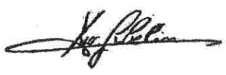 Vice-Président